Sample CouncilServing our communityCouncil overviewThe Sample Council area covers approximately 80 square kilometres and has an estimated population of 140,000.Sample Council is the gateway to the broader Sample region.  With significant state infrastructure within our boundaries and key commuter corridors between Port Sample, Sample Airport and greater Sample, change is everywhere and so are the opportunities. Council valuesThe guiding principles of respect, trust, accountability, leadership, innovation, collaboration, and excellence in customer service define how Sample Council strengthens its working environment to deliver on the aspirations of our community.Primary purpose of the positionLead and drive Sample Council’s certification functions including, building and fire certification; footway and trading; and all activities related to the principal certification authority, to ensure an efficient, timely, customer centric and proactive service is provided.Key accountabilitiesWithin the area of responsibility, this role is required to:Implement strategic frameworks for certification services that reflect Council’s commitment to the community, stakeholder needs and NSW state government legislation and requirements.Manage Council’s Principal Certifying Authority to ensure compliant, experienced and competitively priced building certification services for Sample CouncilOversee the statutory functions of accredited certifier/s, to ensure certification functions and services are compliant with regulations, building codes and standards.Develop and integrate an improved planning, certification and approvals framework and system.Key challengesManaging the appropriate allocation of resources in a cost saving environmentManaging and analysing complex and sensitive issuesFacilitating the engagement and input of a wide range of stakeholders and managing expectations.Key relationshipsKey dimensionsDecision makingThe position is accountable for decisions regarding all project operational objectives and for the provision of advice to project team members and relevant stakeholders on day to day operational decisions. Key decision making requirements of the position include: Project management and delivery decisions Risk management decisions Project resourcing, planning and scheduling decisionsReports toDirector, Planning and EnvironmentDirect reportsFive direct reportsSenior Policy Officer - Band 3 Level 3Senior Policy Officer - Band 3 Level 3Policy Officer - Band 3 Level 1Policy Officer Planning - Band 3 Level 2Administration Officer - Band 2 Level 2Estimated number of indirect reportsTwo indirect reportsCouncillor Support Officer - Band 2 Level 3WHS Business Partner - Band 3 Level 2Budget (operating and capital expenditure)$10 million (approximately)Essential requirementsAn appropriate degree qualification in Civil Engineering.Capabilities for the positionThe Local Government Capability Framework describes the core knowledge, skills and abilities expressed as behaviours, which set out clear expectations about performance in local government: “how we do things around here”. It builds on organisational values and creates a common sense of purpose for elected members and all levels of the workforce. The Local Government Capability Framework is available at https://www.lgnsw.org.au/capabilityBelow is the full list of capabilities and the level required for this position.  The capabilities in bold are the focus capabilities for this position.  Refer to the next section for further information about the focus capabilitiesFocus capabilitiesThe focus capabilities for the position are those judged to be most important at the time of recruiting to the position. That is, the ones that must be met at least at satisfactory level for a candidate to be suitable for appointment.Position Description Manager CertificationDirectorateCertificationLocationSampleClassification/Grade/BandBand 4 Level 3Position CodeMCRDate position description approved2 December 2017Who       WhyInternalManagerReceive advice and report on progress towards business objectives and discuss future directionsProvide expert advice and contribute to decision makingIdentify emerging issues/risks and their implications and propose solutionsProject TeamGuide, support, coach and mentor team membersLead discussions and decisions regarding key projects and deliverablesDirect ReportsLead, direct, manage and support performance and developmentGuide, support, coach and mentorStakeholdersProvide expert advice on a range of project related issues and strategiesOptimise engagement to achieve defined outcomesManage expectations and resolve issuesExternalStakeholdersEngage in, consult and negotiate the development, delivery and evaluation of projectsManage expectations and resolve issuesVendors/Service Providers and ConsultantsCommunicate needs, facilitate routine business transactions and resolve issuesNegotiate and approve contracts and service agreementsManage contracts and monitor the provision of service to ensure compliance with contract and service agreementsLocal Government Capability FrameworkLocal Government Capability FrameworkLocal Government Capability FrameworkCapability GroupCapability NameLevelPersonal attributes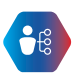 Manage SelfHighly AdvancedPersonal attributesDisplay Resilience and CourageAdeptPersonal attributesAct with IntegrityAdvancedPersonal attributesDemonstrate AccountabilityAdvancedRelationships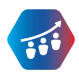 Communicate and EngageAdvancedRelationshipsCommunity and Customer FocusAdvancedRelationshipsWork CollaborativelyHighly advancedRelationshipsInfluence and NegotiateAdvanced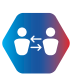 ResultsPlan and PrioritiseAdeptResultsThink and Solve Problems AdvancedResultsCreate and InnovateAdeptResultsDeliver ResultsAdvancedResources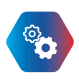 FinanceAdvancedResourcesAssets and ToolsFoundationalResourcesTechnology and InformationAdeptResourcesProcurement and ContractsAdeptWorkforce Leadership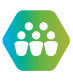 Manage and Develop PeopleAdvancedWorkforce LeadershipInspire Direction and PurposeAdeptWorkforce LeadershipOptimise Workforce ContributionIntermediateWorkforce LeadershipLead and Manage ChangeIntermediateGroup and CapabilityLevelBehavioural IndicatorsPersonal AttributesAct with IntegrityAdvancedModels ethical behaviour and reinforces it in othersRepresents the organisation in an honest, ethical and professional way and sets an example for others to followPromotes integrity, courage and professionalism inside and outside the organisationMonitors ethical practices, standards and systems and reinforces their useProactively addresses ethical and people issues before they magnifyPersonal AttributesDemonstrate Accountability AdvancedIs prepared to make decisions involving tough choices and weighing of risksAddresses situations before they become crises and identifies measures to avoid recurrenceTakes responsibility for outcomes, including mistakes and failuresCoaches team members to take responsibility for addressing and resolving challenging situationsOversees implementation of safe work practices and the risk management frameworkRelationshipsCommunity and Customer FocusAdvancedDemonstrate a thorough understanding of the interests, needs and diversity in the communityPromotes a culture of quality customer service Initiates and develops partnerships with customers and the community to define and evaluate service outcomesEnsures that the customer is at the heart of business process designMakes improvements to management systems, processes and practices to improve service deliveryWorks towards social, environmental and economic sustainability in the community/regionRelationshipsWork CollaborativelyHighly AdvancedCommunicates the expectation of collaboration across the organisationCelebrates successful outcomes of collaboration across the organisation, region and sectorEstablishes systems, structures and practices to facilitate sharing and learning across the organisation, region and sectorDevelops respectful relationships with stakeholders who hold different, even directly conflicting, viewsSets a tone of inclusiveness and an expectation that all staff respect diversity in people, experiences and backgroundsRelationshipsInfluence and NegotiateAdvancedBuilds and maintains professional relationships inside and outside the organisationMakes a strong personal impression and influences others with a fair and considered approachEstablishes a negotiation position based on a firm grasp of key issues, likely points of difference and areas for compromiseIdentifies key stakeholders and tests their level of support in advance of negotiations Uses humour appropriately to enhance professional relationships and interactionsPre-empts and minimises conflict by working towards mutually beneficial outcomesResultsDeliver Results AdvancedSets high standards and challenging goals for self and othersDelegates responsibility appropriately and provides support Defines what success looks like in measurable termsUses own professional knowledge and the expertise of others to drive resultsImplements and oversees quality assurance practicesResourcesFinanceAdvancedEnsures the design/delivery of services is within budgetExplains the organisation’s financial drivers to others in plain languageEvaluates strategic business cases including the relative cost benefits of direct provision or purchase of servicesModels the highest standards of financial probity, demonstrating respect for public monies and other resourcesPromotes the role of sound financial management and its impact on long term financial sustainability Seeks and applies specialist financial advice to inform decisionsWorkforce LeadershipManage and Develop People AdvancedKnows the individual strengths, weaknesses, goals and concerns of member of the teamFosters high performance through effective conversations and feedback and by providing stretch opportunitiesIdentifies and develops talent across the organisationCoaches and mentors staff to foster professional development and continuous learningImplements performance development frameworks to align capability with the organisation’s current and future prioritiesResolves team and individual performance issues, including serious unsatisfactory performance, in a timely and effective way